ОБЩИНСКИ СЪВЕТ - ГРАД РУДОЗЕМ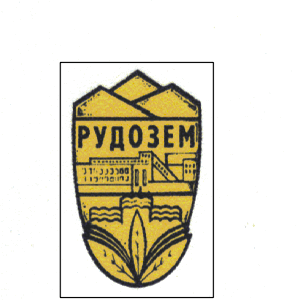 Препис!Р Е Ш Е Н И Е№  332  НА ОБЩИНСКИ СЪВЕТ – РУДОЗЕМ, ВЗЕТО НА РЕДОВНО ЗАСЕДАНИЕ, СЪСТОЯЛО СЕ НА 12.02.2014 г., ПРОТОКОЛ № 35ОТНОСНО: Отчет за изпълнението на Бюджета за 2013 година  Общинският съвет след като се запозна с Докладната записка № 39 /28.01.2014 г. , внесена от кмета на Община Рудозем – Румен Венциславов Пехливанов и  на основание чл. 52, ал. 1 и чл. 21, ал. 1, т. 6, във връзка с чл. 27, ал. 4 и ал. 5 от ЗМСМА; чл. 9 от ЗОД и   чл.140, ал.5 от ЗПФ и Наредбата за условията и реда за съставяне на бюджетната прогноза за местните дейности за следващите три години и за съставяне, приемане, изпълнение и отчитане на общинския бюджет на община,След проведеното поименно гласуване РЕШИ:Приема уточнен годишен план на бюджета за 2013 г., съгласно                      Приложение № 1 Приема отчета за изпълнение на бюджета за 2013 г., съгласно   Приложение № 1Приема уточнен план и отчет на капиталовите разходи за 2013 г., съгласно  Приложение № 1Приема окончателен годишен план и отчет за изпълнение на                      ИБСФ –3– КСФ /Национален фонд/ за 2013 г., съгласно   Приложение № 2Приема окончателен годишен план и отчет за изпълнение на      ИБСФ – 3 – КСФ /Разплащателна агенция/ за 2013 г., съгласно         Приложение № 3Приема окончателен годишен план и отчета за изпълнение на                     ИБСФ / Приватизация/ за 2013 г., съгласноПриложение № 4Приема отчета за състоянието на общинския дълг за 2013 г., съгласно Приложение № 5   Общ брой общински съветници:17   Присъствали:17   Гласували:17   За: 16   Против:--   Въздържали се: 1                                     		          Председател на ОбС:……...................                                                                                            /инж. М. Младенов / ОБЩИНСКИ СЪВЕТ - ГРАД РУДОЗЕМПрепис!Р Е Ш Е Н И Е№  333  НА ОБЩИНСКИ СЪВЕТ – РУДОЗЕМ, ВЗЕТО НА РЕДОВНО ЗАСЕДАНИЕ, СЪСТОЯЛО СЕ НА 12.02.2014 г., ПРОТОКОЛ № 35ОТНОСНО: Приемане на бюджета за 2014 година на община РудоземОбщинският съвет след като се запозна с Докладната записка № 36 /24.01.2014 г. , внесена от кмета на Община Рудозем – Румен Венциславов Пехливанов и на основание  чл. 52, ал. 1 и чл. 21, ал. 1, т. 6, във връзка с чл. 27, ал. 4 и ал. 5 от ЗМСМА, чл. 94, ал. 2 и ал. 3  и чл. 39 от Закона за публичните финанси, във връзка с разпоредбите на ЗДБРБ за 2014 година, ПМС №3/15.01.2014г. за изпълнение на ЗДБРБ за 2014 година и Наредбата за условията и реда за съставяне на бюджетната прогноза за местните дейности за следващите три години и за съставяне, приемане, изпълнение и отчитане на общинския бюджет на общинаСлед проведеното  поименно гласуване РЕШИ:1. Приема бюджета на Община Рудозем за 2014 година, както следва:1.1. По приходите в размер на 5 632 456 лв., съгласно Приложение №1, в т.ч.:      1.1.1. Приходи за делегирани от държавата дейности в размер на 3 361 988, в т.ч.:         1.1.1.1. Обща субсидия за делегирани от държавата дейности в размер на 3 240 226лв.         1.1.1.2.Преходен остатък от 2013 година в размер на 121 768 лв. , съгласно Приложение № 1.      1.1.2. Приходи за местни дейности в размер на 2 281 468 , в т.ч.:         1.1.2.1. Данъчни приходи в размер на 400 885 лв.         1.1.2.2. Неданъчни приходи в размер на 786 176 лв.         1.1.2.3. Трансфери за местни дейности в размер на 798 300 лв., в т.ч.:                 1.1.2.3.1. Обща изравнителна субсидия в размер на 636 000лв.                  1.1.2.3.2. Трансфер   за   зимно    поддържане   и    снегопочистване   в   размер   на  162 300лв.         1.1.2.4. Целева  субсидия   за   капиталови   разходи   в   местни   дейности   в размер на 338 800лв., в т.ч.:                     1.1.2.4.1. За   изграждане  и  основен   ремонт   на   общински   пътища  в  размер на 189 500лв.                     1.1.2.4.2. За други инвестиционни разходи в размер на 149 300лв.               1.1.2.5. Погашения   по   дългосрочни   заеми    към   фонд   „ФЛАГ”    в   размер   на –  97 248лв.Приложение №1А               1.1.2.6. Преходен остатък от 2013 година в размер на  54 555лв., съгласно Приложение №1Б.1.2. По разходите в размер на 5 632 456 лв., разпределени по функции, дейности и параграфи, съгласно Приложение №2.          1.2.1 За делегирани от държавата дейности в размер на 3 361 988лв.          1.2.2. За местни дейности в размер на 2 281 468лв. 1.3. Утвърждава бюджетно салдо по общинския бюджет , изчислено на касова основа в размер на  0лв.2. Приема инвестиционната програма за . /поименен списък по обекти, видове разходи и източници на финансиране/ в размер на 16 855 275лв., включващи и сметки на ЕС, съгласно Приложение №3, като:    2.1. Одобрява разпределението на целевата субсидия за капиталови разходи, вкл. и за изграждане и основен ремонт на общински пътища в размер на 338 800лв., съгласно Приложение №3.    2.2. Приема разчет за разходите, финансирани с приходи от постъпления от продажба на общински нефинансови активи, съгласно Приложение №4.3. Утвърждава разходите за заплати през . без звената от системата на народната просвета, които прилагат системата на делегираните бюджети.    3.1. Числеността  на персонала за делегираните  от държавата дейности във функциите „Здравеопазване”, „Социално осигуряване, подпомагане и грижи”, „Почивно дело, култура, религиозни дейности” /без читалищата/ се определя от кмета на общината в рамките на средствата, определени  по стандартите и утвърдените размери по т.3 от  настоящото решение.4. Утвърждава разчет за субсидии, както следва за:   4.1. Обезщетения и помощи по решение на Общински съвет / за погребение, за други цели /- 5000 лв.  4.2. Спортни клубове – 12 000 лв.  4.3. Субсидии за:        4.3.1. читалища – 89 600лв. , съгласно Приложение №5.        4.3.2. за подпомагане дейността на СМДЛаборатория – 25 000 лв.   4.4. Упълномощава кмета на общината да договори допълнителни условия по предоставянето и отчитането на средства по т.4.5. Приема следните лимити за разходи:   5.1. СБКО в размер на 3 на сто от средства за работна заплата на заетите по трудови правоотношения.   5.2. Разходи за представителни цели и международна дейност на кмета на общината в размер на 3000 лв.   5.3. Разходи за командировки до гр.София в размер на 20 лв./дневни/.6. Утвърждава списък на длъжностите и на лицата, които имат право на транспортни разноски:    6.1. За пътуване от местоживеенето до местоработата и обратно, съгласно Приложнеие №6,6А,6Б.7. Утвърждава разходите, целите по приходите и численността на щатния и извънщатен персонал, съгласно Приложение №7.8. Одобрява индикативен годишен разчет за сметките за средства от Европейския съюз в размер на 16 778 619 лв. , съгласно Приложение №8.9. Одобрява актуализираната бюджетна прогноза за местните дейности за периода 2014, 2015, ., съгласно Приложение №9.10. Определя второстепенните разпоредители с бюджет :10.1.Прилагащи система на делегиран бюджет:10.1.1.СОУ „Св.св.Кирил и Методи” гр.Рудозем.10.1.2.СОУ „Хр.Ботев” с.Чепинци.10.1.3.ОУ „Хр.Ботев” с.Елховец.11. Определя максимален размер на дълга, както следва:    11.1.Максимален размер на новия общински дълг за 2014 година в размер на 0,00лв.     11.2. Максимален размер на общинския дълг и общинските гаранции към края на 2014 година в размер на 2 322 255 лв.12.Определя максимален размер на новите задължения за разходи, които могат да бъдат натрупани  през 2014 година в размер  на 5% от средния размер  на отчетените разходи за последните четири години.13. Определя максимален размер на ангажиментите за разходи, които могат да бъдат поети през 2014 година в размер на 30% от средния размер  на отчетените разходи за последните четири години.14. Определя размера на просрочените задължения от 2013 година, които ще бъдат разплатени от бюджета за . в размер на 240 320 , съгласно Приложение №10, 10А.15. Определя размера на просрочените вземания, които се предвижда да бъдат събрани през 2014 година в размер на  20 000 лв., съгласно Приложение №10.16. Упълномощава кмета на общината да извършва компенсирани промени:      16.1. В частта за делегираните от държавата дейности – между утвърдените показатели за разходите в рамките на една дейност, с изключение на дейностите на делегиран бюджет, при условие че не се нарушават стандартите за делегираните от държавата дейности и няма просрочени задължения в съответната делегирана дейност      16.2. В частта  за местните дейности – между утвърдените разходи в рамките на общия размер на разходите без да го изменя, от една функция в друга или от една дейност в друга, от параграф в параграф.17.Възлага на кмета:17.1.Да отразява служебно промените по общинския бюджет с размера на постъпилите и разходвани средства от дарения и спонсорства и в съответствие с волята на дарителя, донора.17.2.Да информира тримесечно общинския съвет в подходяща форма за вида, размера и причините за просрочените задължения, както и за просрочените вземания и да предложи мерки за тяхното намаляване и ликвидиране.18. Възлага на кмета:      18.1. Да определи бюджетите на второстепенните разпоредители с бюджет.      18.2. Да утвърди  бюджетите на второстепенните разпоредители с бюджет.      18.3.Приема бюджетните сметки на второстепенните разпоредители с бюджетни кредити, които не прилагат системата на делегирани бюджети.       18.3. Да организира разпределението на бюджета по тримесечия и да утвърди разпределението.      18.4. Да информира общинския съвет в случай на отклонение на средния темп на нарастване на разходите за местни дейности и да предлага конкретни мерки за трайно увеличаване на бюджетните приходи и / или трайно намаляване на бюджетните разходи.      18.5. Да включва информацията по чл. 125, ал. 4 от ЗПФ в тримесечните отчети и обяснителните записки към тях.      18.6. Да разработи детайлен разчет на сметките за средства от Европейския съюз по отделните общински проекти, в съответствие с изисквания на съответния Управляващ орган и на МФ.19. Упълномощава кмета да предоставя временни безлихвени заеми от временно свободни средства по общинския бюджет за авансово финансиране на плащания по проекти, финансирани със средства от Европейския съюз  и по други международни програми, включително и на бюджетни организации, чиито бюджет е част от общинския бюджет.      19.1. за всеки отделен случай кметът на общината определя или договаря срока на погасяване на заемите в съответствие с условията на финансиращата програма.      19.2. при предоставянето на временни безлихвени заеми от временно свободни средства по общинския бюджет да се спазват изискванията на чл. 126 от ЗПФ.      19.3. при възникване на временен недостиг на средства за финансиране на местните дейности в процеса на изпълнение на общинския бюджет за 2014г. дава право на кмета на общината да ползва заем от набирателна сметка на общината. 20. Упълномощава кмета:      20.1. Да разработва и възлага подготовката на общински програми и проекти и да кандидатства  за финансирането им със средства от структурни и други фондове на Европейския съюз и на други донори, по национални програми и от други източници за реализиране на годишните цели на общината за изпълнение на общинския план за развитие.      20.2. Да кандидатства за средства от централния бюджет и други източници за финансиране и за съфинансиране на общински програми и проекти.21. Утвърждава разчетите на разходите, финансирани с държавни трансфери за местни дейности в размер на 95%.22. Разходването на бюджетните средства /без целевите средства/ се осъществява при съблюдаване на следните приоритети:22.1.Разходите за делегираните от държавата дейности се извършват до размера на предоставените трансфери и се използват по предназначение, като разходите за трудови възнаграждения и стипендии са приоритетни.22.2.Постъпилите собствени приходи се разходват при следната поредност: за трудови разходи, Дължими суми по лихви и погашения по главници на общински дълг, за покриване на просрочени задължения от минали години, за разходи по проекти финансирани със средства от ЕС, за хранителни продукти, неотложни сезонни разходи – горива за отопление, ел.енергия и неотложни текущи ремонти.   Общ брой общински съветници: 17   Присъствали: 17   Гласували: 17   За: 16	   Против: --   Въздържали се: 1                                         		 Председател на Об.С:……...................                                                                                    /инж.Митко Младенов / ОБЩИНСКИ СЪВЕТ - ГРАД РУДОЗЕМПрепис1Р Е Ш Е Н И Е№  334  НА ОБЩИНСКИ СЪВЕТ – РУДОЗЕМ, ВЗЕТО НА РЕДОВНО  ЗАСЕДАНИЕ, СЪСТОЯЛО СЕ НА 12.02.2014 г., ПРОТОКОЛ № 35ОТНОСНО: Даване на предварително съгласиe за продажба на имот, представляващ УПИ VII -176 в кв.23 по плана на гр.Рудозем. с площ 473 кв.мОбщинският съвет след като се запозна с Докладната записка № 38 /27.01.2014 г. , внесена от кмета на Община Рудозем – Румен Венциславов Пехливанов и на основание чл. 21, ал. 1, т. 8 от Закона за местното самоуправление и местната администрация.След проведеното поименно гласуванеРЕШИ:               1. Дава предварително съгласие за продажба на част от ПИ с идентификатор 63207.501.173 с площ 473 кв.м и образуването на УПИ VII -176 в кв.23 по плана на гр.Рудозем с площ 3541кв.м. Решението да послужи пред Агенция по кадастъра за получаване на проектни номера.2. Възлага на Кмета на община Рудозем да подпише Декларация за изразяване на предварително съгласие за продажба на част от ПИ с идентификатор 63207.501.173 с площ 473 кв.м.   Общ брой общински съветници: 17   Присъствали: 17   Гласували: 17   За: 17	   Против:  --   Въздържали се:--                                         		 Председател на Об.С:……...................                                                                                    /инж.Митко Младенов / 